от 10 ноября 2020 года									         № 1064Об утверждении состава наблюдательного совета Муниципального 
автономного учреждения дополнительного образования «Школа искусств городского округа город Шахунья Нижегородской области»В соответствии со статьями 6, 10 Федерального закона от 3 ноября 2006 года 
№ 174-ФЗ «Об автономных учреждениях», Уставом Муниципального автономного учреждения дополнительного образования «Школа искусств городского округа город Шахунья Нижегородской области» (далее – МАУ ДО ШИ городского округа г. Шахунья Нижегородской области) администрация городского округа город Шахунья  
п о с т а н о в л я е т:Утвердить состав наблюдательного совета МАУ ДО ШИ городского округа 
г. Шахунья Нижегородской области (далее – Наблюдательный совет) в количестве 
5 человек.Утвердить персональный состав наблюдательного совета:Серов Александр Дмитриевич 	– первый заместитель главы администрации городского округа город Шахунья Нижегородской области, председатель наблюдательного совета.Козлова Елена Леонидовна 	 – начальник управления экономики, прогнозирования, инвестиционной политики и муниципального имущества городского округа город Шахунья Нижегородской области.Кузнецов Александр Геннадьевич 	–  директор МКУК «Центр организационно-методической работы учреждений культуры городского округа город Шахунья Нижегородской области».Григорян Елена Михайловна           - начальник аналитического сектора МКУК «Центр организационно-методической работы учреждений культуры городского округа город Шахунья Нижегородской области», представитель родительского комитета (по согласованию).Прейс Светлана Андреевна	 – библиотекарь МАУ ДО ШИ городского округа г. Шахунья Нижегородской области (по согласованию).Настоящее постановление вступает в силу со дня его подписания и распространяет действие на правоотношения, возникшие с 01.11.2020.Со дня вступления в силу настоящего постановления считать утратившими силу:- постановление администрации городского округа город Шахунья Нижегородской области от 14.10.2015 № 1182 «Об утверждении состава наблюдательного совета Муниципального автономного учреждения дополнительного образования «Школа искусств городского округа город Шахунья Нижегородской области», - постановление администрации городского округа город Шахунья Нижегородской области от 25.02.2016 № 250 «О внесении изменений в постановление администрации городского округа город Шахунья Нижегородской области от 14.10.2015 № 1182 «Об утверждении состава наблюдательного совета Муниципального автономного учреждения дополнительного образования «Школа искусств городского округа город Шахунья Нижегородской области», - постановление администрации городского округа город Шахунья Нижегородской области от 05.09.2017 № 1063 «О внесении изменений в постановление администрации городского округа город Шахунья Нижегородской области от 14.10.2015 № 1182 «Об утверждении состава наблюдательного совета Муниципального автономного учреждения дополнительного образования «Школа искусств городского округа город Шахунья Нижегородской области», - постановление администрации городского округа город Шахунья Нижегородской области от 10.04.2019 № 380 «О внесении изменений в постановление администрации городского округа город Шахунья Нижегородской области от 14.10.2015 № 1182 «Об утверждении состава наблюдательного совета Муниципального автономного учреждения дополнительного образования «Школа искусств городского округа город Шахунья Нижегородской области».Начальнику общего отдела администрации городского округа город Шахунья Нижегородской области обеспечить размещение настоящего постановления на официальном сайте администрации городского округа город Шахунья.Контроль исполнения настоящего постановления возложить на первого заместителя главы администрации городского округа город Шахунья Серова А.Д.Глава местного самоуправлениягородского округа город Шахунья						          Р.В.Кошелев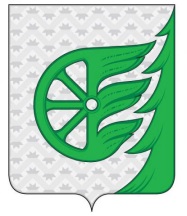 Администрация городского округа город ШахуньяНижегородской областиП О С Т А Н О В Л Е Н И Е